18 июня 2018 года на базе открытой спортивной площадке (городской стадион) состоялась квест –игра «На старте волонтёры». Данное мероприятие было направлено на формирование здорового образа жизни среди учащихся. В мероприятии приняло участие 4 команды учреждений образования: ГУО «Гимназия г. Ветка», ГУО «Средняя школа №1 им. А.А.Громыко», ГУО «Хальчанская базовая школа», ГУО «Старосельская средняя школа», ребята волонтёрских лагерей.  Каждая команда проходила оформленные станции: «Спортивная», «Станция стенгазет», «Медицинская», «Весёлая». При прохождении станций, каждая команда выполняла ряд заданий, за которые выставлялись балы. По итогам проведения третье место разделили меду собой ГУО «Средняя школа №1 им. А.А.Громыко» лагерь «Доблесть», ГУО «Старосельская сельская школа» лагерь «Апельсинки»; второе место заняла ГУО «Хальчанская базовая школа» лагерь «Забота», а первое место заняла ГУО «Гимназия г. Ветка» лагерь «Росток».  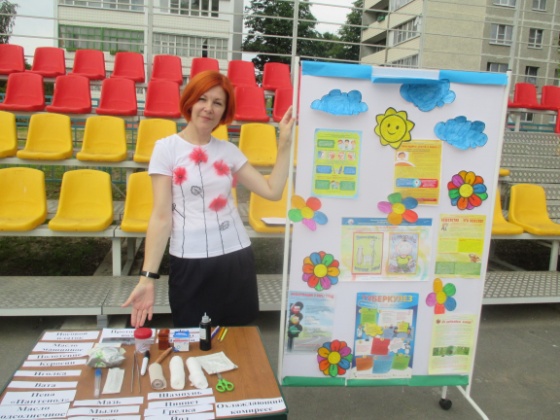 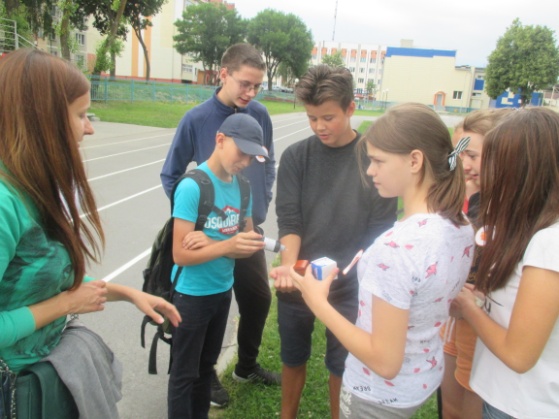 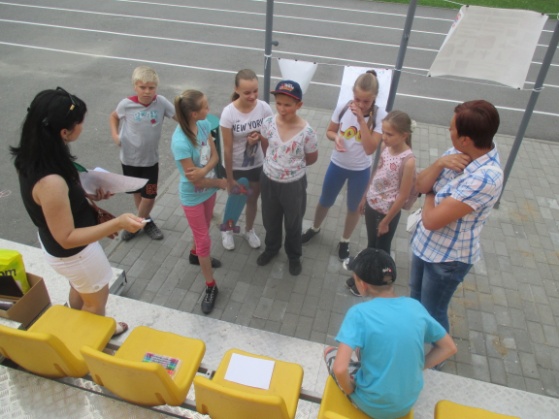 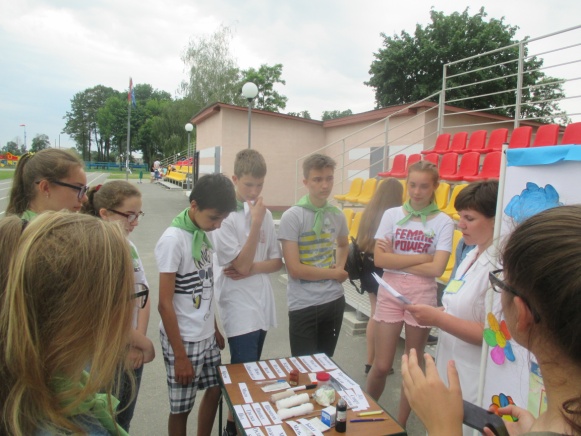 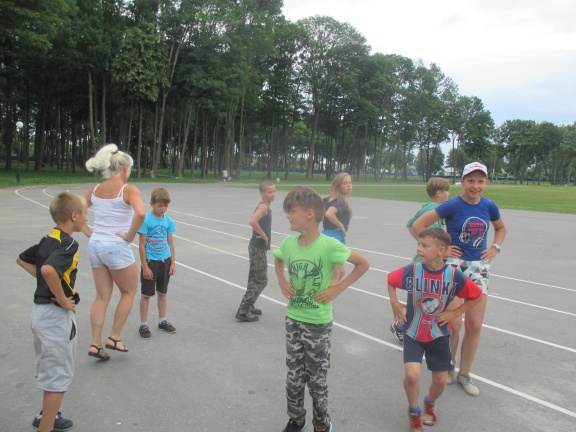 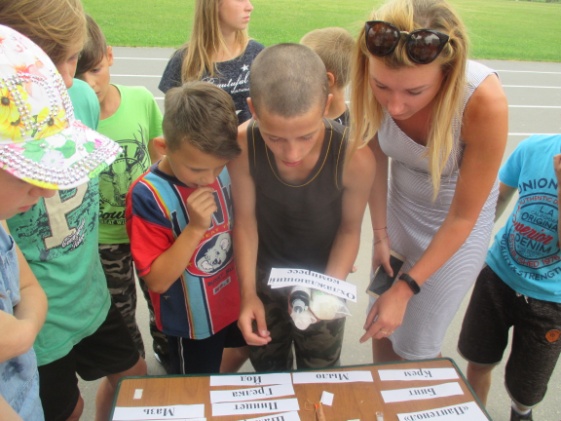 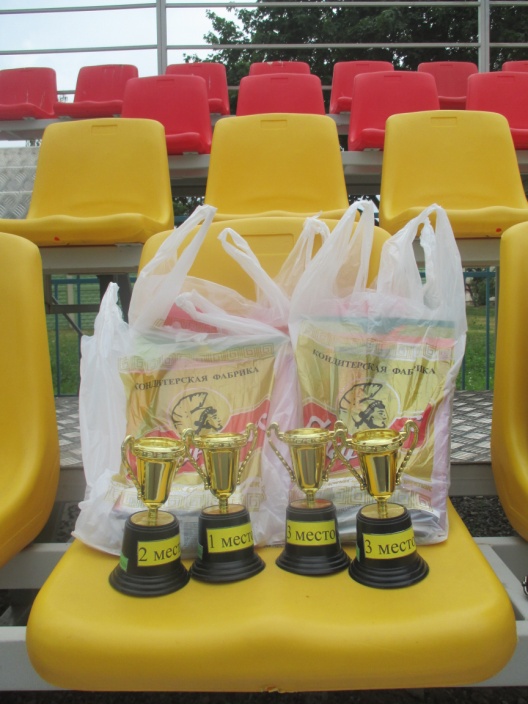 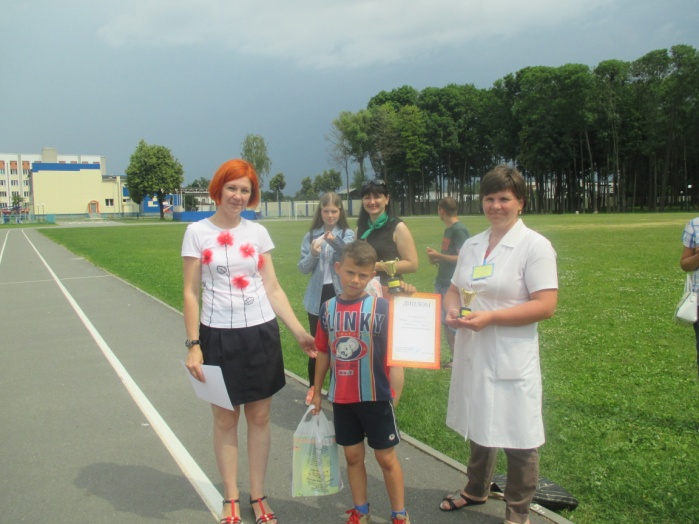 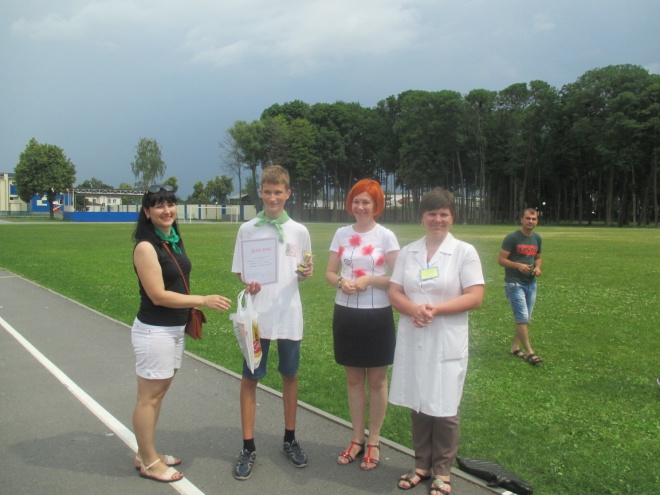 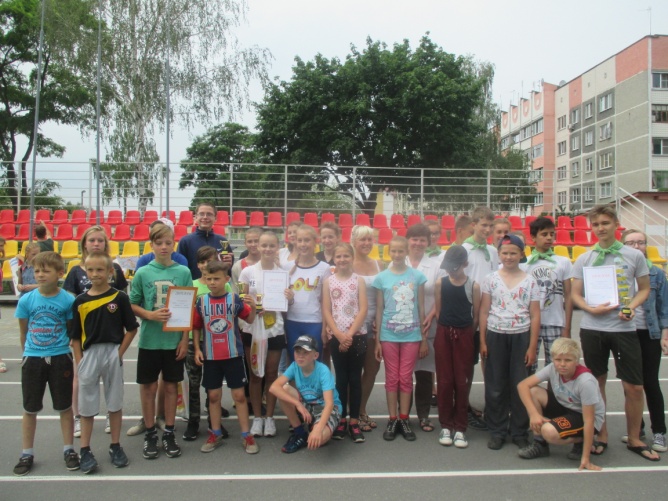 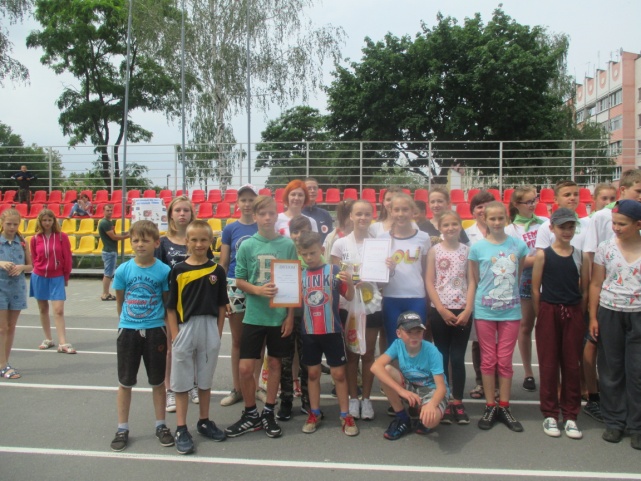 